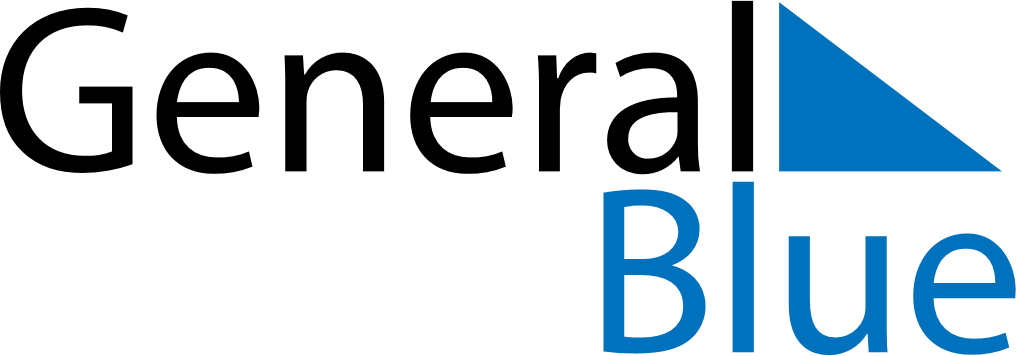 June 2018June 2018June 2018PhilippinesPhilippinesMONTUEWEDTHUFRISATSUN1234567891011121314151617Independence DayEnd of Ramadan (Eid al-Fitr)18192021222324José Rizal’s birthday252627282930